                                                        FICHE N° 4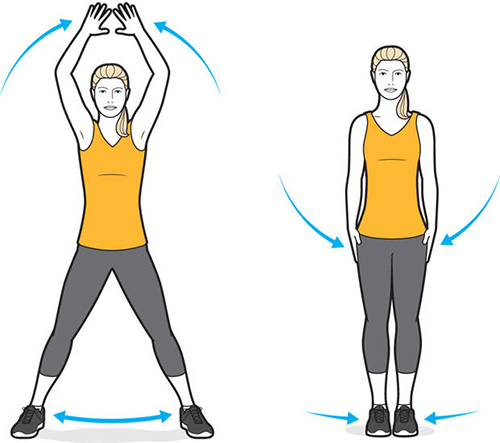 1   JUMPING JACK                                  TRAVAIL : Cardio + jambes buste tronc  (très complet)      MUSCLES CIBLÉS :   mollets quadriceps ischio abdominaux deltoïdes      Sautez en écartant les jambes et en levant les bras au- dessus de la tête, puis on saute pour refermer les jambes, les bras se baissent, et on recommence.      OPTION - : 3 séries de 10 à 15 répétitions avec 15’’ de récupération entre chaque    OPTION + : 3 séries de 15 à 20 répétitions avec 15 ‘’ de récupération entre chaque                                                               RÉCUPÉRATION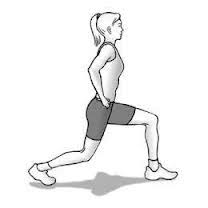 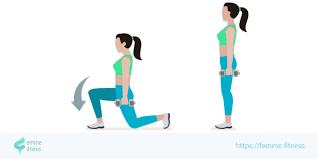 2   FENTE AVANT STATIQUE                     TRAVAIL : Les cuisses, le buste     MUSCLES CIBLÉS :   fessiers  ischio, quadricepsOPTION - : 2 séries de 30’’ en changeant de jambe au bout de 15’’ sans temps d’arrêt     Buste droit se placer en fente avant, jambe avant fléchie, et jambe arrière fléchie, le plus bas possibleOPTION + : faire l’exercice en tenant une bouteille d’eau (ou autre charge pas lourde) dans chaque main    2 séries de 1’ en changeant de jambe au bout de 30’’ sans temps d’arrêt     Récupération 15 ‘’ entre les 2 séries                                                             RÉCUPÉRATION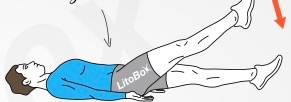 3  BATTEMENTS DE JAMBES                          TRAVAIL : buste et cuisses    MUSCLES CIBLÉS :  Abdominaux et quadriceps   Allongé sur le dos, bras le long du corps, jambes en l’air, faire des petits battements en gardant les jambes tendues, et en plaquant le bas du dos au solOPTION - : levez davantage les jambes au -dessus du busteOPTION - :  enlever 1 série de battementsOPTION + : Descendre les jambes plus bas      en gardant le bas du dos au solOPTION ++ : Lever les bras tendus au-dessus de la tête et décoller la tête du sol3 séries de 20 battements Récupération 15 ‘’ entre chaque série                                                RÉCUPÉRATION 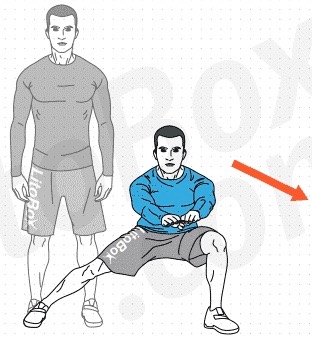 4 FENTES LATÉRALES                    TRAVAIL : cuisses fessesMUSCLES CIBLÉS : fessiers ischio  quadriceps  adducteurs  Effectuez 1 fente latérale sur la gauche en gardant le buste de face, les pieds au même niveau, et revenir recommencez 10 fois à gauche et enchainez 10 fois à droite                    2 séries avec 1 récupération de 15’’ entre chaqueOPTION + : en position fente poser la main opposée au sol (fente gauche avec main droite)                                                             RECUPÉRATION 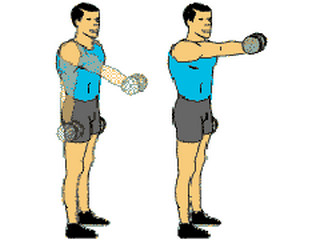 5  ELÉVATION BRAS DEVANT (Façon boxe)              TRAVAIL : BrasMUSCLES CIBLÉS : Deltoïdes pectoraux Debout buste droit, bras pliés devant soi avec charge (pas lourde), pousser 1 bras jusqu’à l’horizontale devant et le ramener, puis idem l’autre bras3 séries de 10 de chaque côté Récupération 15’’ entre chaque sérieOPTION - : Faire l’exercice sans charge                                                          RECUPERATION 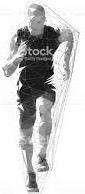 6 COURSE SUR PLACE                      TRAVAIL : Cardio, jambes busteMUSCLES CIBLÉS :  Quadriceps ischio mollets et abdominaux En restant sur place courir le plus vite possible en faisant de touts petits mouvements, en vous aidant des bras qui doivent être très actifs3 séries de 20 ‘’ avec 15’’ de récupération entre chaque série                                   RECUPÉRATION 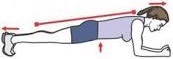 7 GAINAGE                                   TRAVAIL :  troncMUSCLES CIBLÉS : abdominaux fessiers En appui sur les avants bras et els pointes de pieds garde le corps gainé en serrant les abdominaux et les fessiers.OPTION - :  posez les genoux au sol en gardant le corps gainéOPTION + : en position gainage écartez un pied vers l’extérieur le ramener et même chose l’autre pied3 séries de 20 ‘’   avec 15’’ de récupération entre chaque série                                                                   BRAVO !!!                           N’oubliez pas de vous étirer !!!  (voir fiche étirements)